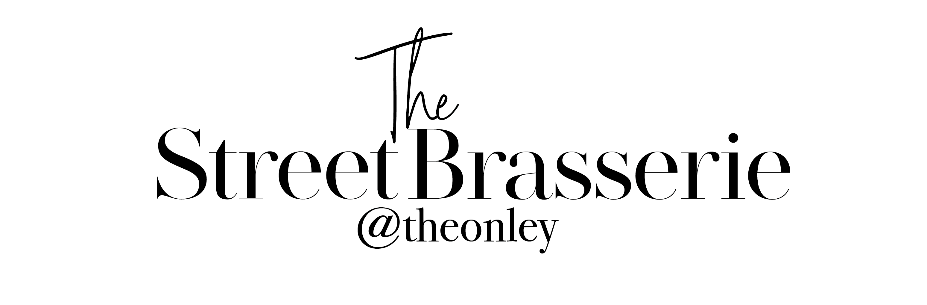 Toast & Jam/Marmalade £3Eggs Your Way £5Choice of Scrambled, Fried, Or Poached Eggs on Toast.Full English £10.50Smoked Bacon, Butchers Sausages, Black Pudding, Tomato, Mushroom, Hashbrowns, Baked Beans, Fried Hen’s Eggs, Toast. Small Full English £7.50Vegetarian Breakfast £9.50Smashed Avocado, Mushroom, Tomatoes, Hashbrowns, Baked Beans, Fried Hen’s Eggs, Toast. Small Vegetarian Breakfast £6.50Smoked Salmon & Scrambled Eggs on Toast £8.00Smashed Avocado & Poached Eggs on Toast £8.00Breakfast Sandwich £6.00Choice of Bacon, Sausage & Vegetarian Sausage. Extras £2.00Sausages, Bacon, Hashbrowns, Mushroom, Tomato, Black Pudding, Eggs, Baked Beans & Toast (White & Granary) 